AimTo provide a Re-connector for those who are currently running Seasons for Growth ProgrammesThis is a refresher re-connector  in Spring for those who are trained and would like to re –establish their skills. Learning Outcomes To revisit Seasons for Growth Programme To Share Skills, experiences with comparisonsTo reflect and develop on practice on support for childrenCourse Cost: £50.00 includes Refreshments. If any special arrangements required please contact us.Confirmation letter: Please ensure you have received a letter of confirmation BEFORE attending the course.Authorisation: Please make sure your line manager has authorised your attendance by signing the slipCancellation Arrangements: If for any reason you need to cancel 3 working days notice is required. Cancellations made without the given notice period will be charged at full course cost. If no cancellation is received full fee is also payable.------------------------------------------------------------------------------------------------------------------------------------Please email the tear-off slip via details above to Trishla Bhakta Seasons for Growth Re-Connector Friday 28th November		9.00am – 3.30pmCourse Ref: 026Name of delegate:……………………………………………………………………………………………Payroll Number:……………………………………………………………………………….School/Organisation:………………………………………………………………………………………...Address…………………………………………………………………………………………………………..……………………………………………………………….Postcode………………………………………...Email……………………………………………………………………………………………I agree to the cost of this training to be charged directly to the school account by internal recharge or by invoice.Name of Head Teacher……………………………………………………………………..Signature of Head Teacher:………………………………………………………………... Tel:……………………………………………………………………………………………..Expenditure Code / Purchase Order Number……………………………………………...Name: Trishla BhaktaChildren’s ServicesAdams CourtKildare Terrace, Whitehall RoadLeeds LS12 1DBTel No. 0113 395 1045 Fax: 0113 395 1099 Email: education.training@leeds.gov.uk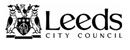 